Request for Reissuance of a 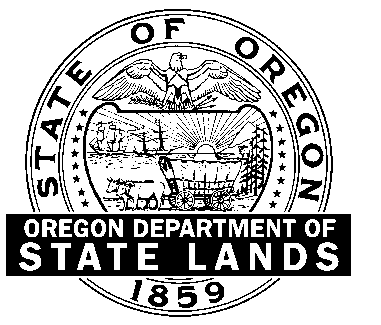 Jurisdictional Determination (JD)To be eligible for a reissuance of up to five (5) years, the JD must be within one (1) year of the expiration date, not previously reissued under OAR 141-090-0045, and not have changed wetland and waters boundaries. Information below must be prepared by a wetland professional. Complete the following information section (type) and attach required documents.
A fully, completed wetland delineation/determination report cover form referencing the recently expired wetland delineation number (signed by Authorized Legal Agent).Wetland map(s) that meet the requirements in OAR 141-090-0035.  The most recent JD map can be used if the current mapping requirements are met and the study area boundary is the same.A recent aerial photograph with the study area boundary identified.Completed data sheets from representative data plots illustrating the unchanged wetland conditions.Any figures that may have changed from the most recent wetland delineation report.INFORMATION:Expiration date of current JD report.Date of the field inspection and name of person conducting field inspection.A concise description of any changes in land use, hydrology and management of the site and surrounding area that could potentially influence the location and extent of the wetlands within the study area since the last JD.A summary and discussion of any changes to “the manual” (141-090-0030(1)) that have occurred since the most recent JD was issued that may affect the JD.A description of the method used to relocate the wetland boundary(ies) in the field and a summary of the supporting evidence used to conclude that the location and extent of wetland is the same.A list of revised figures (see Attachments #5) and a description of the changes.ATTACHMENTS: